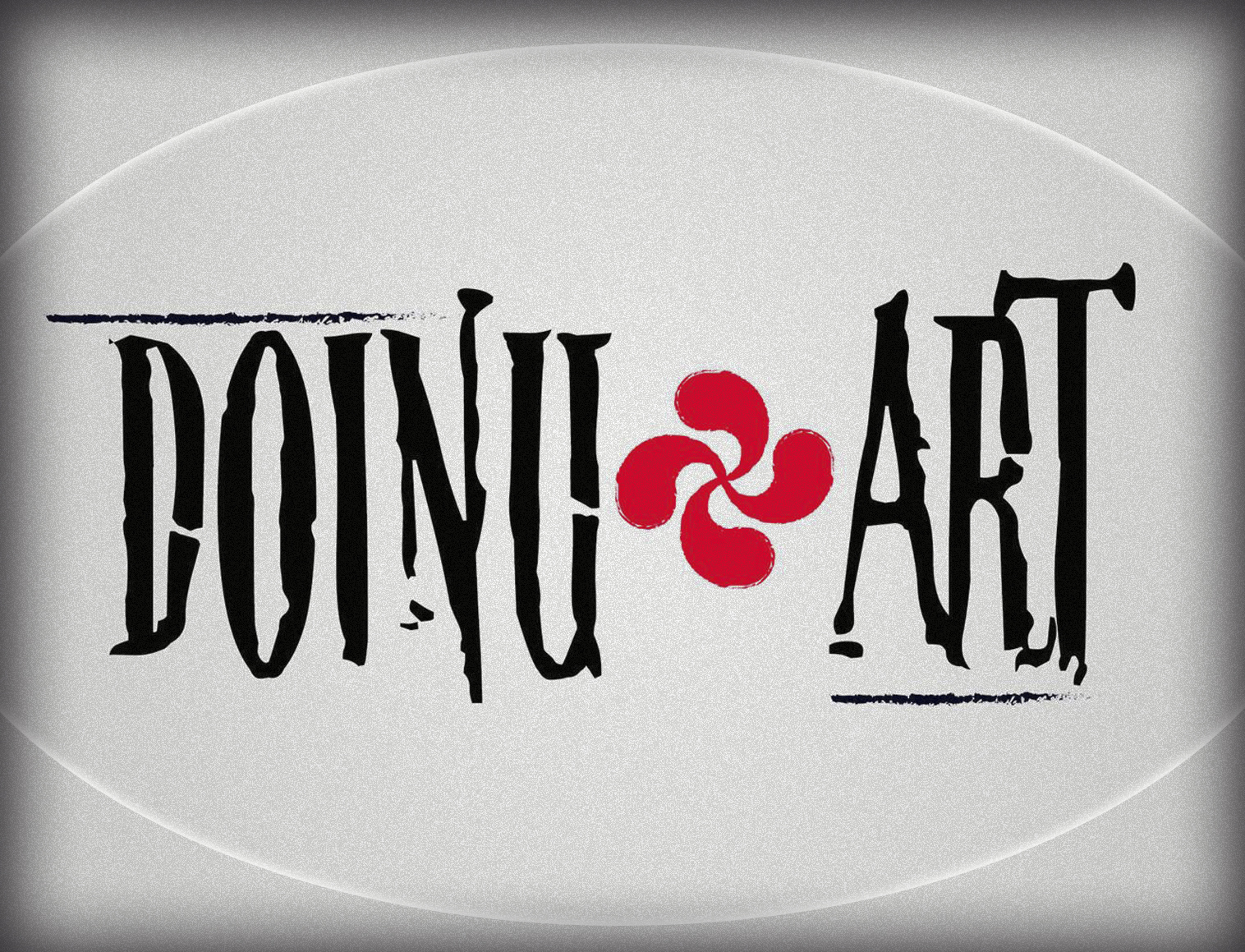 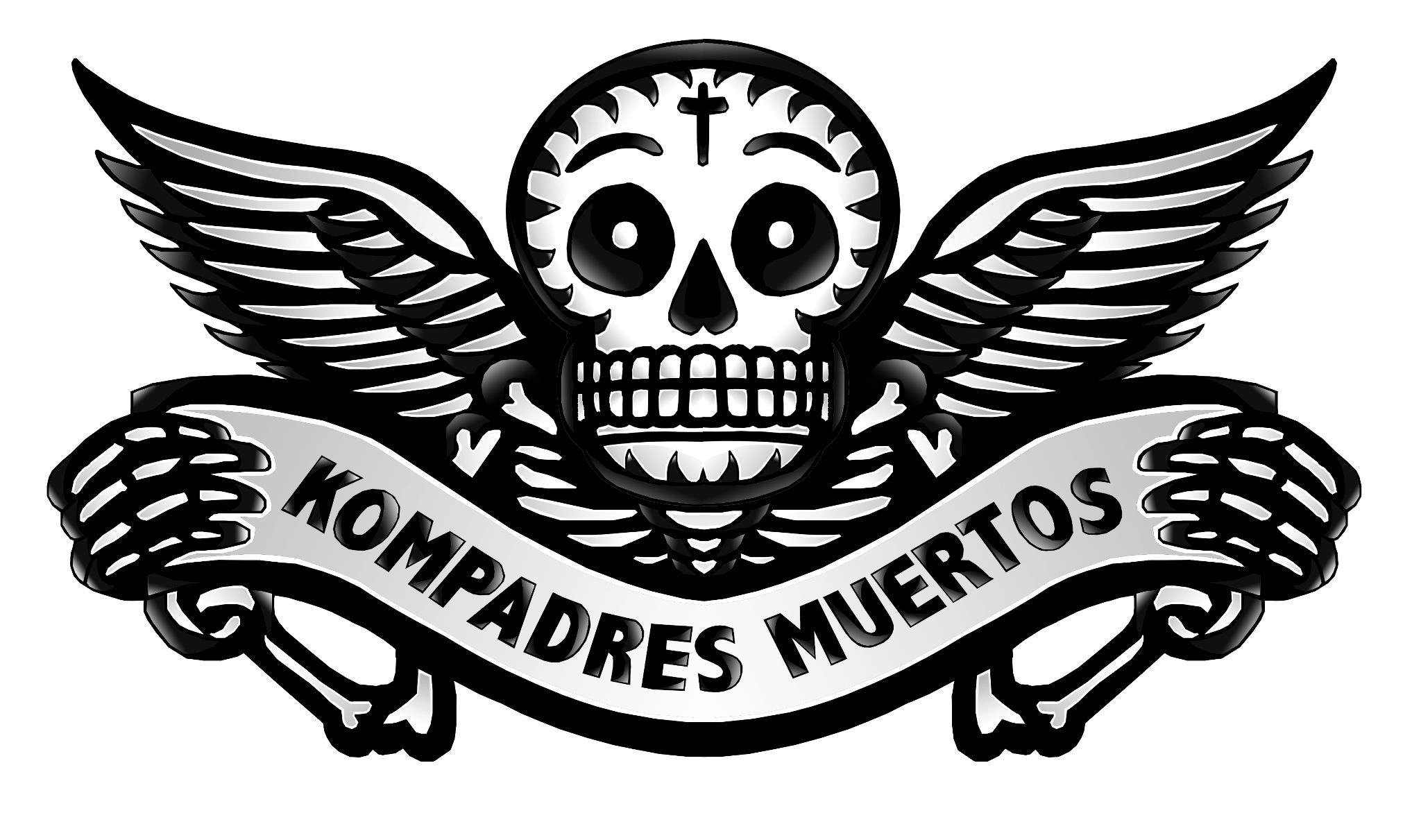 RIDER TÉCNICO Muchas gracias por su interés en programar una fecha con KOMPADRES MUERTOS, la siguiente información tiene como finalidad indicar los parámetros bajo los cuales se rige la agrupación para presentaciones en vivo, para que de esta manera la presentación sea de calidad.En caso de existir alguna duda o que no se pueda cumplir con lo anterior, le pedimos lo consulte con el agente de la banda con una anticipación mínima de 4 días, para que se envíe un contrarider adaptado a las condiciones del evento.STAGE SETUP:BateríaBajo3 Guitarras eléctricas1 voz principal 3 corosAudioDeberá ser un P. A capaz de proveer a la sala con suficiente fuente de alimentación, y un sonido limpio y sin distorsión de 110dB, SPL en la consola de sala. Así como un poderoso sistema de monitoreo con EQ gráfico independiente para poder hacer la limpieza de monitoreo. 3 monitores al frente y un drum fill. (minimo 3 mezclas).Para foros de más de 500 personas, se necesitarán 3 monitores depiso extra o en su defecto 2 side – fills y 1 drum - fill.RIDER TÉCNICO & STAGE PLOT. STAGE PLOT .Las dimensiones pueden variar siempre y cuando la banda se encuentre cómoda y la distribución sea respetada.Para el baterista se requerirá una plataforma extra de 2.5X2 m, la altura puede variar dependiendo del foro, pero se sugieren 80cm.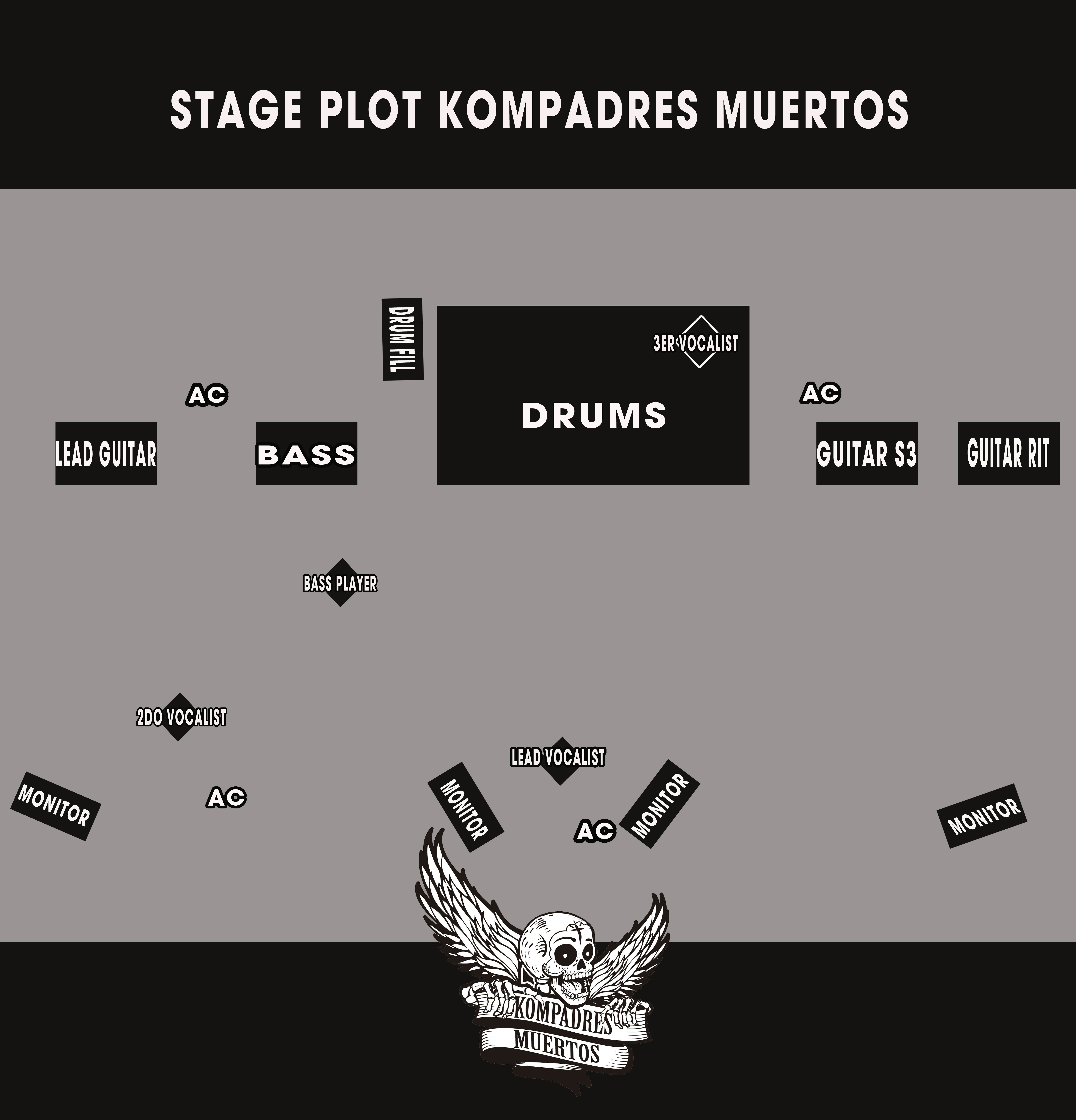 RIDER TECNICO & ILUMINACION. No viajamos con técnico de luces, trabajamos con “iluminación standard para banda de Rock”, según las necesidades del foro, bar, teatro, etc.INPUT LIST.BACK LINE-BATERIA CALIFORNIA o marca equivalente ( TAMA, DW, MAPEX,YAMAHA, etc.) 1- Bombo con pedal2- Tom de aire 12”   3- Tom de piso 14” o 16”  4- Tarola (caja, Snare)  5- 3 Stands para platos (atriles para crahs, ride y china) con boom y protectores de sobra    6- 1 Stand para Hit Hat   7- 1 silla con altura graduable 8- 1 Alfombra oscura de 2 x 2 mts    9- Set de platillos ZIDJAN o PASTE1 RIDE 2º”, 1 CRASH 16”, 1 CHINA 18”, 1 HIT HAT 14”Todos los parches deben  estar en buen estado al igual que la batería en general.- AMPLIFICADOR DE BAJO AMPEG STV 4 PRO o su equivalente, con 1 gabinete (BOCINAS Ampeg, Hartke, etc) de 4 de 10 y otro gabinete de 16 o equivalente.- 2 AMPLIFICADORES PARA GUITARRA FENDER DE VILLE, MARSHALL o equivalentePRODUCCION- EDUARDO URBINA RODRIGUEZ “STRES”                   -GUITARRA Y VOZ- MIJAIL MUÑOZ MÉNDEZ                                                 -GUITARRA LIDER- Drummer                                                                                 -BATERIA- DANY BASS                                                                           –BAJO- PAQUITO LIRA					-GUITARRA RITMICA- OPCIONAL                                                                           –ING DE AUDIO- CARLOS OBREGON                                                           -PRODUCTION MANAGER- MAYRA ZEPEDA			              -PERSONAL MANAGERRIDER TÉCNICO & ROOMING LIST*HOTEL limpio, mínimo 3 estrellas CATERINGSOUND CHECK Y MONTAJE  12 BOTELLAS DE AGUA NATURAL EMBOTELLADA 333 MLSHOW Y DESMONTAJE12 BOTELLAS DE AGUA EMBOTELLADA 333 ML12 CERVEZAS TIPO CLARA 333 ML.1 BOTELLA DE TEQUILA ANTIGUO o HERRADURA 1 LT1 BOTELLA DE WHISKY CHIVAS o BUCHANANS 750 ML1 BANDEJA DE CARNES FRIAS VARIADAS RIDER TÉCNICO & TOUR- Para trayectos de más de 7 hrs, 7 boletos de avión redondos clase turista. *NEGOCIABLE- Para trayectos cortos y de 7 hrs máximo, camioneta express 9 pasajeros con espacio para    back line u otro vehículo anexo de carga.- 500 pesos por día en dietas por persona.- Logística detallada del tour por día - Hotel (mínimo 3 estrellas)RIDER TÉCNICO & MERCHANDISEKOMPADRES MUERTOS  OFRECE  LO SIGUIENTE.Publicitar el evento en los medios locales y redes sociales desde que reciba la información y se confirme el show.Subir el evento a nuestra pagina Web.En cada show tener un stand de venta de artículos del grupo.www.kompadresmuertos.comwww.kompadresmuertos.netwww.facebook.com/kompadresmuertos www.youtube.com/kompadresmuertoscontacto: Cel. 5559135653                   Cel. 5522157825Email-stresado@hotmail.comEDUARDO URBINA RODRIGUEZGENERAL MANAGER.INSTRUMENTOCANALMICROFONOINSERCIONBOMBO01BETA 52COMPRESORTAROLA O CAJA02SM57COMPRESORTAROLA O CAJA UP03BETA 57CONTRAS 04SM 81COMPUERTATOM AEREO05BETA 98COMPUERTATOM BASE06BETA 98COMPUERTAOVER HEAD07BETA 81OVER HEAD08BETA 81BAJO09CAJA DIRECTACOMPRESORBAJO10BETA 57GUITARRA RIT11CAJA DIRECTAGUITARRA RIT12CAJA DIRECTAGUITARRA STRES13SM57GUITARRA STRES14SM57GUITARRA Lider15SM57GUITARRA Lider16SM57CORO BATERIA17SM58COMPRESORCORO MIJAIL18SM58COMPRESORCORO GUITARRA RIT19SM58COMPRESORVOZ STRES20BETA 58COMPRESORVOZ SPARE21BETA 58COMPRESORMIC TALK BACK22SM58COMPRESORNOMBREHABITACIONCAMASTIPOEDUARDO URBINAINDIVIDUAL1MATRIMONIALMIJAIL MUÑOZDrummerCARLOS OBREGONTRIPLE3MAT/INDIVIDUALDANY BASSPAQUITO LIRADOBLE2MAT/INDIVIDUALMAYRA ZEPEDAING. AUDIODOBLE2INDIVIDUAL